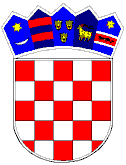 REPUBLIKA HRVATSKAVUKOVARSKO-SRIJEMSKA ŽUPANIJA				OPĆINA TOMPOJEVCIOPĆINSKO VIJEĆEKLASA: 363-01/19-01/13URBROJ: 2196/07-02-19-1Tompojevci, 17. prosinac 2019. godineNa temelju članka  67. Zakona o komunalnom gospodarstvu („Narodne novine“ br. 68/18 i 110/18)  i članka 29. Statuta Općine Tompojevci („Službeni vjesnik“ Vukovarsko-srijemske županije br. 05/13, 02/15, 05/16, 02/18 i 12/19), Općinsko vijeće Općine Tompojevci na 18. sjednici održanoj 17.prosinca 2019. godine, donijelo je:PROGRAMgrađenja komunalne infrastrukture na području Općine Tompojevci u 2020.I.	UVODNE ODREDBEČlanak 1.Ovim Programom određuje se građenje komunalne infrastrukture te nabava opreme (u daljnjem tekstu: Program) na području Općine Tompojevci u 2020. godini.II. SREDSTVA ZA OSTVARIVANJE PROGRAMA Članak 2.Sredstva za ostvarivanje Programa gradnje objekata i uređaja  komunalne infrastrukture u 2020. godini planirana su u iznosu od 1.037.500 kuna, a osigurat će se iz sljedećih izvora: opći prihod i primici 392.500,00 kn, komunalni doprinos 5.000,00 kn,šumski doprinos 35.000,00 kn, naknada za koncesije 33.000,00 kn, prodaja poljoprivrednog zemljišta 148.800,00 kn, prihod od zakupa poljoprivrednog zemljišta 73.400,00 knvišak prihoda od  zakupa poljoprivrednog zemljišta  148.800,00 kn, naknada za zadržavanje nezakonito izgrađenih zgrada 5.000,00 kn,pravo služnosti 96.000,00 kn, pomoći ministarstva regionalnog razvoja i fondova EU 100.000,00 kn.III. GRAĐENJE OBJEKATA I UREĐAJA KOMUNALNE INFRASTRUKTURE Članak 3.Na temelju predvidivih sredstava za ostvarivanje Programa građenja  komunalne infrastrukture u nastavku se daje opis poslova s procjenom troškova građenja komunalne infrastrukture, kako slijedi:1. NERAZVRSTANE CESTE ……………………………………………………………………………………..  945.000,00 knRekonstrukcija ceste - krak Oroličke ulice u BerkuRekonstrukcija ceste - spoj Rusinske - Slavka Hajduka u MikluševcimaŽupanijska cesta prema groblju i parkiralište na groblju u Mikluševcima  (sufinanciranje 300.000,00 kn)Izvor financiranja: opći prihod i primici 300.000,00 kn, komunalni doprinos 5.000,00 kn, prihod od zakupa poljoprivrednog zemljišta 73.400,00 kn, pravo služnosti 96.000,00 kn, naknada za koncesije 33.000,00 kn,  šumski doprinos 35.000,00 kn, , naknada za zadržavanje nezakonito izgrađenih zgrada 5.000,00 kn, višak prihoda od zakupa poljoprivrednog zemljišta 148.800,00 kn, pomoći ministarstva regionalnog razvoja i fondova EU 100.000,00 kn, prodaja poljoprivrednog zemljišta 148.800,00 kn.2. GROBLJA ………………………………………………………………………………………………………………… 15.000,00 knProjektna dokumentacija za mrtvačnicu na pravoslavnom groblju Čakovci Izvor financiranja: opći prihodi i primici 15.000,00 kn.3. VODOVODNA MREŽA …………………………………………………………………………………………… 77.500,00 knProjektna dokumentacija za rekonstrukciju vodovodne mreže  u naselju Mikluševci  (sufinanciranje  45.000,00 kn)Projektna dokumentacija za rekonstrukciju vodovodne mreže u naselju Berak (sufinanciranje 32.500,00 kn)Izvor financiranja:  opći prihodi i primici 77.500,00 kn.IV.        ZAVRŠNE ODREDBEČlanak 4.Program se tijekom proračunske godine može mijenjati i dopunjavati.Ovaj Program objavit će se u «Službenom vjesniku» Vukovarsko-srijemske županije, a primjenjuje se od  1. siječnja 2020. godine.						                 Predsjednik Općinskog vijeća						                           Dubravko Martić